中國文化大學111年度高教深耕計畫成果紀錄表計畫類別高教深耕計畫高教深耕計畫子計畫名稱USR HUB 陽明山學USR HUB 陽明山學主題巴洛克音樂大師班巴洛克音樂大師班內容（活動內容簡述/執行成效）主辦單位：藝術學院、音樂學系活動日期：111年4月18日(一)0900-1600         111年4月25日(一)0900-1600活動地點：中國文化大學曉峰音樂廳參與人次：約 34 人內   容：  邀請日籍演奏家，針對本校師生進行演出課程培訓，包含大鍵琴及小提琴演奏訓練，吸收國際多元化之演奏技巧及能量，以大師班的方式，指導師生提升演出及教學品質，藉以提升陽明山學展演之多樣性展現。 執行成效：    師生演奏技巧在日籍演奏家指導後，有更多元的呈現與提升，原預計進行二周大師班訓練後於五月對外展演，藉以呈現講座後之進步與成效，因受疫情影響，五月份的演出取消，將於下學期適當時地辦理音樂會。主辦單位：藝術學院、音樂學系活動日期：111年4月18日(一)0900-1600         111年4月25日(一)0900-1600活動地點：中國文化大學曉峰音樂廳參與人次：約 34 人內   容：  邀請日籍演奏家，針對本校師生進行演出課程培訓，包含大鍵琴及小提琴演奏訓練，吸收國際多元化之演奏技巧及能量，以大師班的方式，指導師生提升演出及教學品質，藉以提升陽明山學展演之多樣性展現。 執行成效：    師生演奏技巧在日籍演奏家指導後，有更多元的呈現與提升，原預計進行二周大師班訓練後於五月對外展演，藉以呈現講座後之進步與成效，因受疫情影響，五月份的演出取消，將於下學期適當時地辦理音樂會。活動照片內容說明(每張20字內檔案大小以不超過2M為限)活動照片內容說明(每張20字內檔案大小以不超過2M為限)活動照片內容說明(每張20字內檔案大小以不超過2M為限)日籍演奏家大下詩央針對教師教學及演奏進行講授及練習日籍演奏家大下詩央針對教師教學及演奏進行講授及練習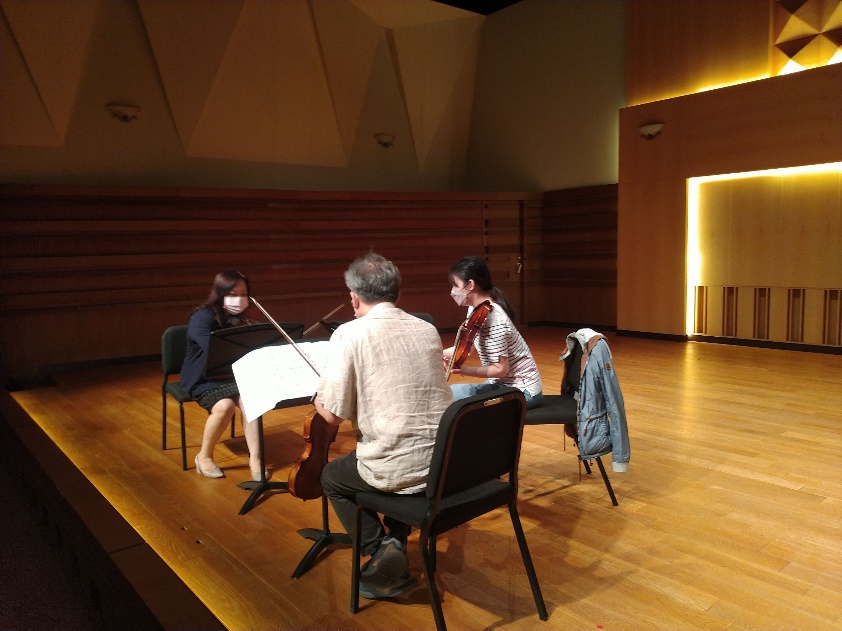 日籍演奏家大下詩央針對樂團進行講授及練習日籍演奏家大下詩央針對樂團進行講授及練習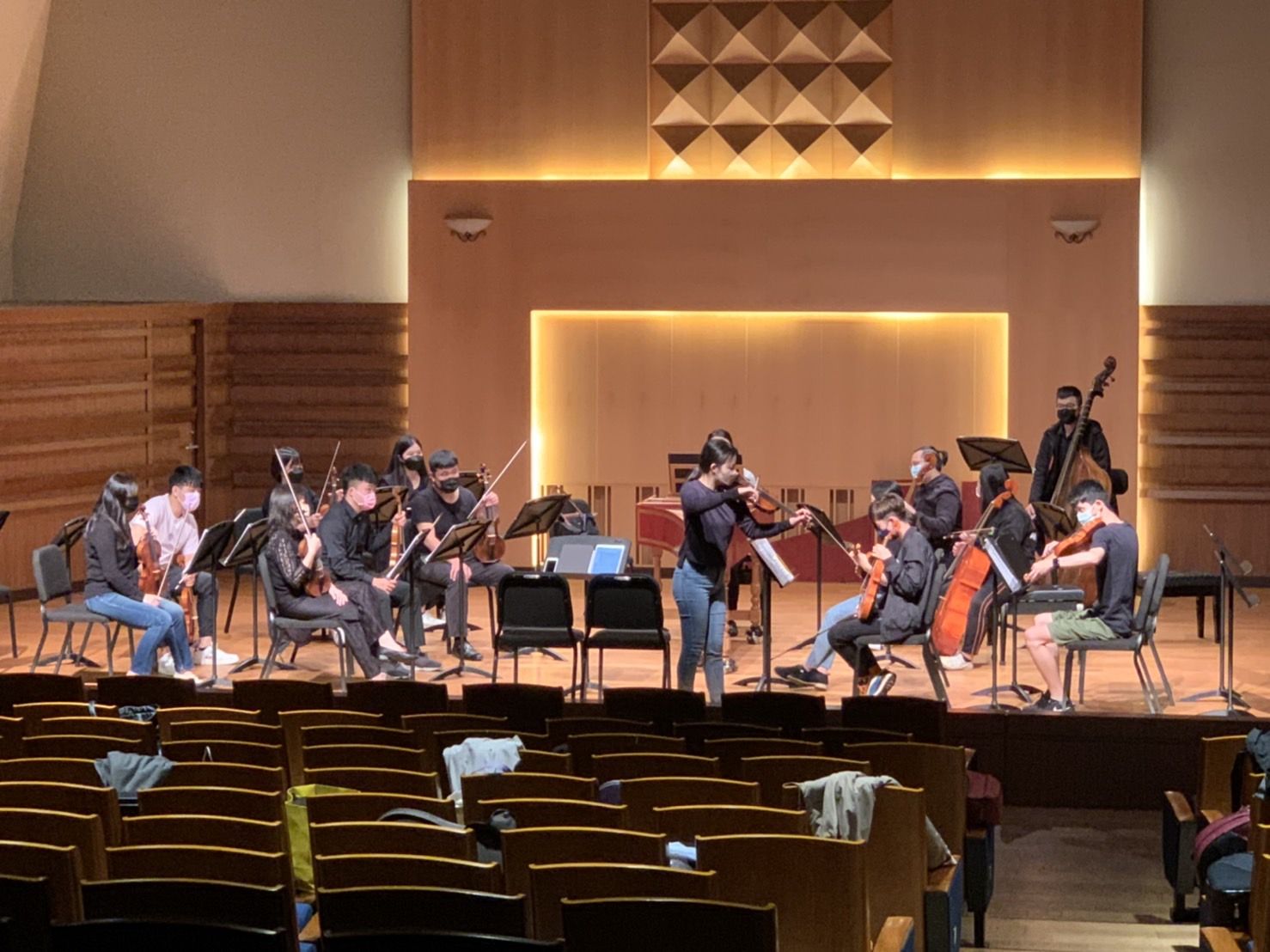 日籍演奏家須藤真地子針對樂團進行講授及練習日籍演奏家須藤真地子針對樂團進行講授及練習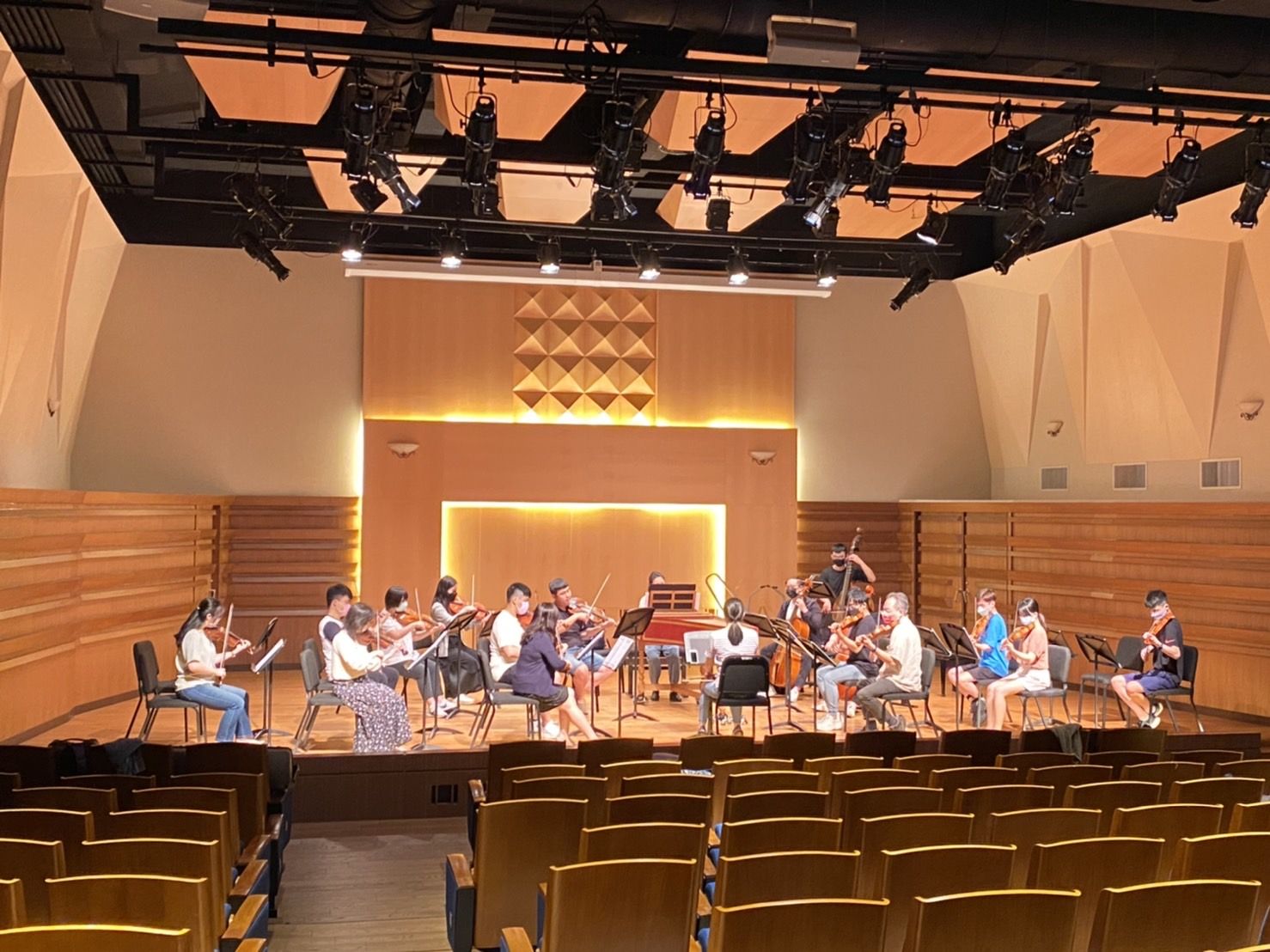 日籍演奏家須藤真地子針對樂團進行講授及練習日籍演奏家須藤真地子針對樂團進行講授及練習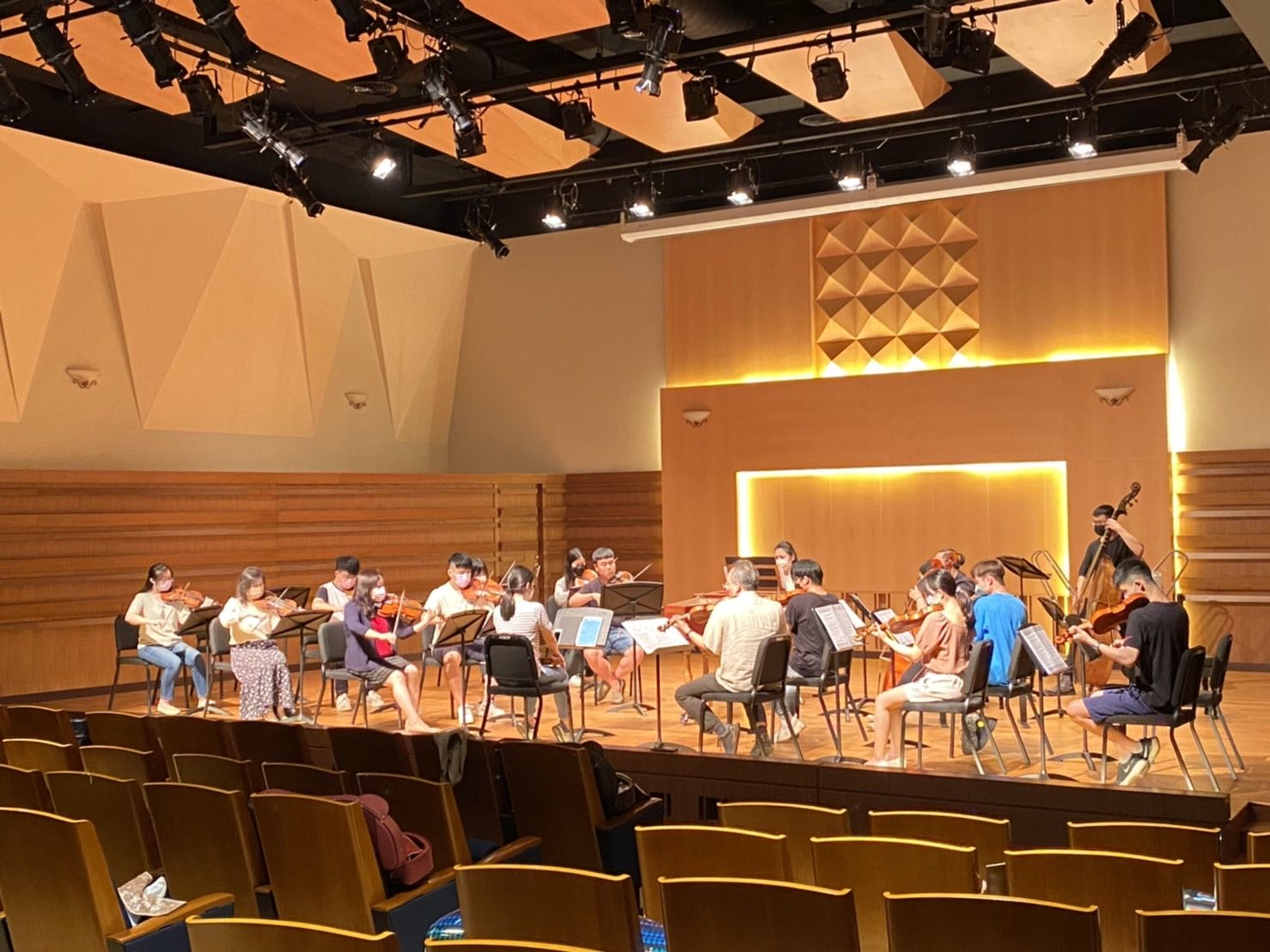 